Тема: „Erste Kontakte am Arbeitsplatz“Фонетична розминка за підручником: Buscha A., Szita S. Begegnungen A1+. Leipzig: Schubert-Verlag, 2006. 238 S. впр. А1 стор.36Повторення лексичного матеріалу + введення нової лексики: впр. А2 стор.36 (Buscha A., Szita S. Begegnungen A1+. Leipzig: Schubert-Verlag, 2006. 238 S.).Повторення граматичного матеріалу на стор. 37.Виконання вправ на розвиток мовно-комунікативної компетентності: впр. А8 стор.39,  впр. С2, С3, С. 4 стор. 25 (письмово),Формування лексико-граматичних навичок та умінь: впр. А12 стор.40 (письмово), А10 стор 39 (усно).Формування мовленнєвої компетентності: впр. А6, А7 стор. 38, А9 стор. 39 (письмово), А11 стор 40 (усно).Домашнє завдання:  впр. А13 стор. 40 (письмово). Buscha A., Szita S. Begegnungen A1+. Leipzig: Schubert-Verlag, 2006. 238 S.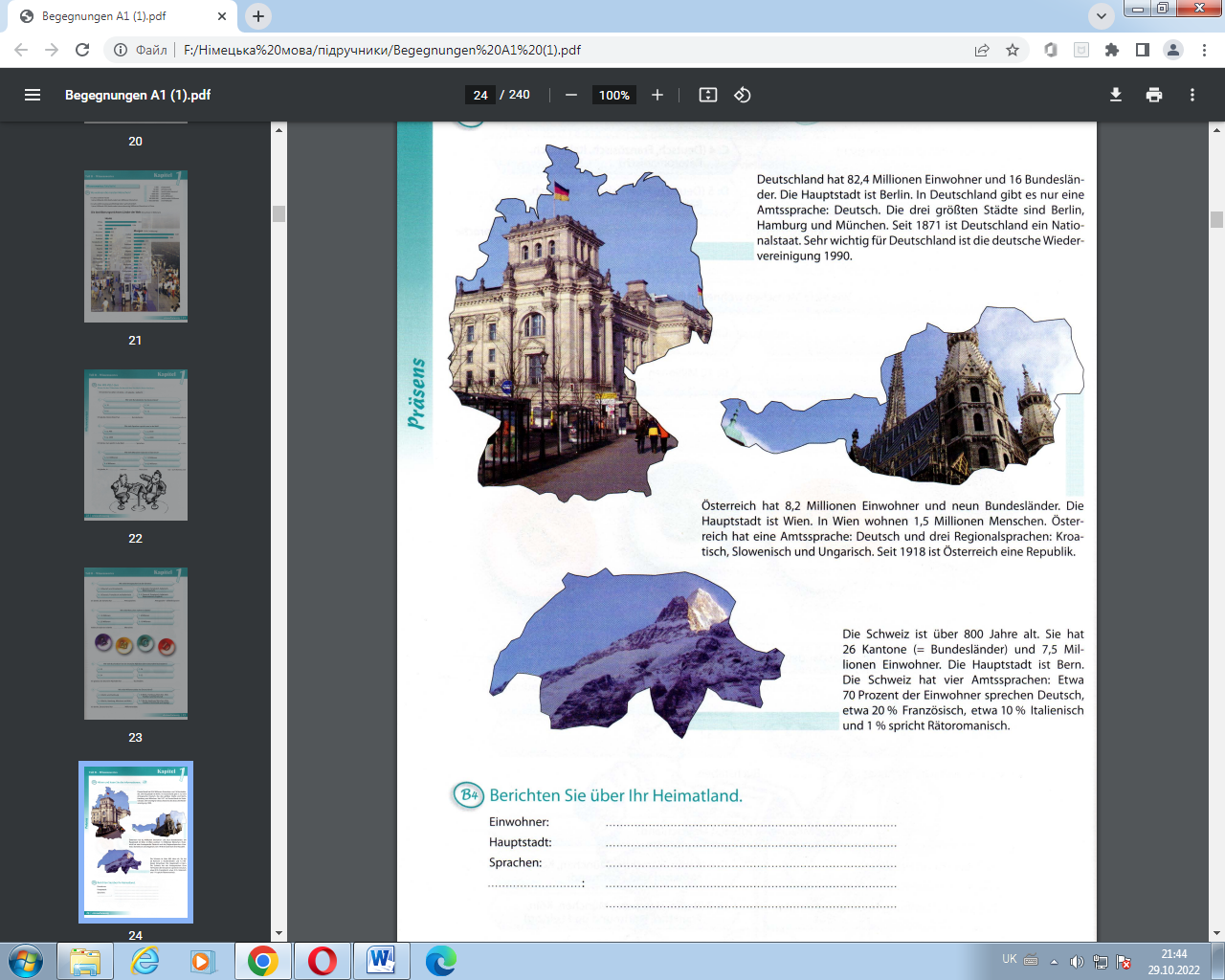 